30. srpna 2017Podívejte se na novou infografiku o zahraničním obchoduV rámci Evropské unie obchoduje Česká republika hlavně s Německem. Tato země je naším nejvýznamnějším dovozním i vývozním partnerem. Ukazuje to nová infografika Eurostatu.Česko dováží z Německa 31 % svého zboží. Na tuzemském exportu se Německo podílí 32 %. Z hlediska importu je pro nás důležité i Polsko, Čína a Slovensko. Nejčastějšími zeměmi, kam vyvážíme zboží, je hned po Německu Slovensko, Polsko a Francie.Zahraniční obchod se zbožím členských států EU – Česká republika, 2016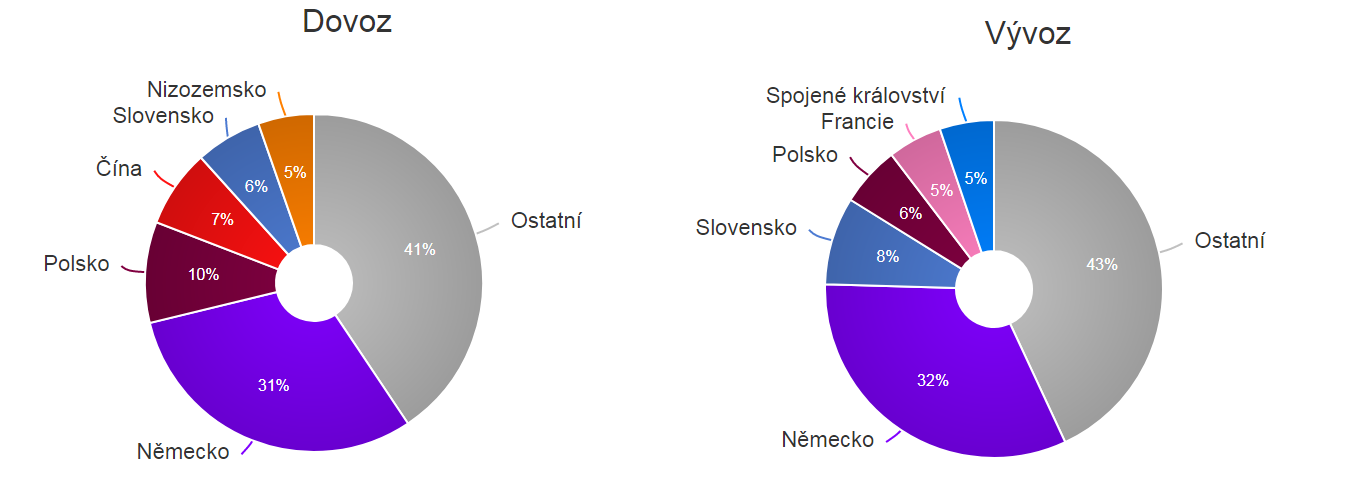 V interaktivní infografice, která je v české mutaci dostupná na webových stránkách www.czso.cz, jsou k dispozici údaje o zahraničním obchodu za loňský rok za všechny členské státy i za EU28 jako celek. Zboží členských států se vyváží hlavně do Spojených států a Číny. Tyto dvě země, pouze v obráceném pořadí z hlediska objemu, pak dominují i dovozu.KontaktyPetra Báčovátisková mluvčí ČSÚT 274 052 017   |   M 778 727 232E petra.bacova@czso.cz   |   Twitter @statistickyurad